____________________            _________             ________ ____            ______  _ ______________________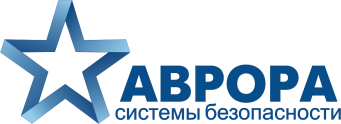 630032  г.Новосибирск, Горский микрорайон, 84, офис 1-9ИНН  5410134078 / КПП  540401001ОГРН  1025403907320р/с  40702810144070006135Сибирский банк ПАО Сбербанк г. Новосибирскк/с № 30101810500000000641БИК  045004641тел. (383) 272-30-00  ,  факс  272-22-02___________________________________________________________________________________                                                                                                                                                                                                                                                                                                    ООО «Давикон» .                                                  	      от  ООО «ТК Аврора»«26» мая 2020 г.Акт рекламацииПросим заменить корпус блока питания ИВЭП-2435АС-У, блок питания, 24В/3.5А в связи с повреждением при транспортировке.Директор                                                  М.П.   ________________/ _______________________                                                                                         подпись	расшифровка